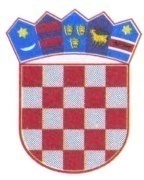 REPUBLIKA HRVATSKA                                                      ISTARSKA ŽUPANIJAOPĆINA SVETA NEDELJAOpćinsko vijećeKLASA: _______________URBROJ: _____________Nedešćina, ____________Na temelju članka 10. stavka 1. i članka 12. stavka 1. Zakona o poljoprivrednom zemljištu («Narodne novine», broj 20/18, 115/18, 98/19, 112/19. i 57/22), članka 4. stavka 1. Pravilnika o agrotehničkim mjerama („Narodne novine“, broj 22/19) i članka 33. podstavka 21. Statuta Općine Sveta Nedelja („Službene novine Općine Sveta Nedelja», broj 11/18. i 3/21) Općinsko vijeće Općine Sveta Nedelja na sjednici održanoj dana _______________ 2023. godine donosiO D L U K Uo agrotehničkim mjerama i mjerama za uređivanje i održavanje poljoprivrednih rudina na području Općine Sveta NedeljaI. OPĆE ODREDBE                                                                  Članak 1.Ovom Odlukom propisuju se agrotehničke mjere u slučajevima u kojima bi propuštanje tih mjera nanijelo štetu, onemogućilo ili smanjilo poljoprivrednu proizvodnju te mjere za uređivanje i održavanje poljoprivrednih rudina na području Općine Sveta Nedelja.Članak 2.(1) Poljoprivrednim zemljištem u smislu ove Odluke smatraju se poljoprivredne površine koje su po načinu uporabe u katastru upisane kao: oranice, vrtovi, livade, pašnjaci, voćnjaci, vinogradi, ribnjaci, trstici i močvare, kao i drugo zemljište koje se može privesti poljoprivrednoj proizvodnji.(2) Poljoprivrednim rudinama u smislu ove Odluke smatraju se katastarske čestice na određenom lokalitetu koje čine zaokruženu prirodnu cjelinu.(3) Poljskim putovima u smislu ove Odluke smatraju se putovi koji se koriste za promet ili prilaz poljoprivrednom zemljištu, a kojima se koristi veći broj korisnika.Članak 3.(1) Poljoprivredno zemljište mora se održavati pogodnim za poljoprivrednu proizvodnju.(2) Pod održavanjem poljoprivrednog zemljišta pogodnim za poljoprivrednu proizvodnju smatra se sprječavanje njegove zakorovljenosti i obrastanja višegodišnjim raslinjem, kao i smanjenje njegove plodnosti. (3) Vlasnici i posjednici poljoprivrednog zemljišta dužni su poljoprivredno zemljište obrađivati primjenjujući potrebne agrotehničke mjere, ne umanjujući njihovu vrijednost.II. AGROTEHNIČKE MJERE                                                                   Članak 4.U cilju održavanja poljoprivrednog zemljišta sposobnim za poljoprivrednu proizvodnju i sprečavanje nastajanja štete na istom, propisuju se slijedeće agrotehničke mjere:                                                                                        minimalna razina obrade i održavanja poljoprivrednog zemljišta povoljnim za uzgoj biljakasprečavanje zakorovljenosti i obrastanja višegodišnjim raslinjemsuzbijanje organizama štetnih za biljegospodarenje biljnim ostatcimaodržavanje organske tvari i humusa u tluodržavanje povoljne strukture tlazaštita od erozijeodržavanje plodnosti tla. Minimalna razina obrade i održavanja poljoprivrednog zemljišta povoljnim za uzgoj      biljakaČlanak 5.Minimalna razina obrade i održavanja poljoprivrednog zemljišta podrazumijeva provođenje najnužnijih mjera u okviru prikladne tehnologije, a osobito: redovito obrađivanje i održavanje poljoprivrednog zemljišta u skladu s određenom biljnom vrstom i načinom uzgoja odnosno katastarskom kulturom poljoprivrednog zemljištaodržavanje ili poboljšanje plodnosti tlaodrživo gospodarenje trajnim pašnjacima i livadama održavanje površina pod trajnim nasadima u dobrom proizvodnom stanju.b) Sprječavanje zakorovljenosti i obrastanja višegodišnjim raslinjemČlanak 6.(1) U cilju sprječavanja zakorovljenosti i obrastanja višegodišnjim korovom poljoprivrednog zemljišta, vlasnici i posjednici poljoprivrednog zemljišta dužni su primijeniti odgovarajuće agrotehničke mjere obrade tla te njege usjeva i nasada.(2) Kod sprječavanja zakorovljenosti i obrastanja višegodišnjim raslinjem i njege usjeva potrebno je dati prednost nekemijskim mjerama zaštite bilja kao što su mehaničke, fizikalne, biotehničke i biološke mjere zaštite, a kod korištenja kemijskih mjera zaštite potrebno je dati prednost herbicidima s povoljnijim ekotoksikološkim svojstvima. c) Suzbijanje organizama štetnih za biljeČlanak 7.(1) Vlasnici i posjednici poljoprivrednog zemljišta moraju suzbijati organizme štetne za bilje, a kod suzbijanja obvezni su primjenjivati temeljna načela integrirane zaštite bilja sukladno posebnim propisima koji uređuju održivu uporabu pesticida.(2) Nakon provedbe postupka iz stavka 1. ovoga članka, vlasnici i posjednici poljoprivrednog zemljišta dužni su odlagati ambalažu sukladno uputama proizvođača pesticida. d) Gospodarenje biljnim ostatcimaČlanak 8.(1) U trogodišnjem plodoredu dozvoljeno je samo u jednoj vegetacijskoj godini uklanjanje biljnih ostataka s poljoprivrednih površina, osim u slučajevima njihovog daljnjeg korištenja u poljoprivredi u smislu hrane ili stelje za stoku i u slučaju njihove potencijalne opasnosti za širenje organizama štetnih za bilje. (2) Vlasnici i posjednici poljoprivrednog zemljišta moraju ukloniti sa zemljišta sve biljne ostatke koji bi mogli biti uzrokom širenja organizama štetnih za bilje u određenom agrotehničkom roku u skladu s biljnom kulturom. Članak 9.Agrotehničke mjere gospodarenja s biljnim ostatcima obuhvaćaju:primjenu odgovarajućih postupaka s biljnim ostatcima nakon žetve na poljoprivrednom zemljištu na kojem se primjenjuje konvencionalna i reducirana obrada tla primjenu odgovarajućih postupaka s biljnim ostatcima na površinama na kojima se primjenjuje konzervacijska obrada tlaobvezu uklanjanja suhih biljnih ostataka ili njihovo usitnjavanje s ciljem malčiranja površine tla nakon provedenih agrotehničkih mjera u višegodišnjim nasadima obvezu odstranjivanja biljnih ostataka nakon sječe i čišćenja šuma, putova i međa na šumskom zemljištu, koje graniči s poljoprivrednim zemljištem te se ovaj materijal mora zbrinuti/koristiti na ekološki i ekonomski održiv način, kao što je izrada komposta, malčiranje površine, alternativno gorivo i sl. (2) Žetveni ostatci ne smiju se spaljivati, a njihovo je spaljivanje dopušteno samo u cilju sprečavanja širenja ili suzbijanja organizama štetnih za bilje uz provođenje mjera zaštite od požara sukladno posebnim propisima.e) Održavanje organske tvari i humusa u tluČlanak 10.(1) Organska tvar u tlu održava se provođenjem minimalno trogodišnjeg plodoreda prema pravilima struke ili uzgojem usjeva za zelenu gnojidbu ili dodavanjem poboljšivača tla. (2) Trogodišnji plodored podrazumijeva izmjenu u vremenu i prostoru: strne žitarice – okopavine – leguminoze ili industrijsko bilje ili trave ili djeteline ili njihove smjese. (3) Redoslijed usjeva u plodoredu mora biti takav da se održava i poboljšava plodnost tla, povoljna struktura tla, optimalna razina hranjiva u tlu. (4) Trave, djeteline, djetelinsko-travne smjese sastavni su dio plodoreda i mogu na istoj površini ostati duže od tri godine.(5) Podusjevi, međuusjevi i ugar smatraju se sastavnim dijelom plodoreda.(6) Kod planiranja održavanja razine organske tvari u tlu potrebno je unositi žetvene ostatke u tlu primjenom konvencionalne, reducirane ili konzervacijske obrade tla i uravnoteženo gnojiti tlo organskim gnojem ili uzgojem usjeva za zelenu gnojidbu. f) Održavanje povoljne strukture tlaČlanak 11.Korištenje mehanizacije na poljoprivrednom zemljištu mora biti primjereno stanju i svojstvima poljoprivrednog zemljišta tako da se u uvjetima mokrog i vodom natopljenog zemljišta preporučuje izbjegavanje obrade i provoza mehanizacijom, osim prilikom žetve ili berbe usjeva. g) Zaštita od erozijeČlanak 12.Mjere zaštite poljoprivrednog zemljišta u svrhu zaštite od erozije vodom i vjetrom su:zabrana skidanja humusnog odnosno oraničnog sloja površine poljoprivrednog zemljištaodržavanje rudinapodizanje vjetrozaštitnih pojasevazatravnjivanje i sadnja višegodišnjeg bilja.Članak 13.(1) Na nagnutim terenima (>15%) obaveza je provoditi pravilnu izmjenu usjeva.(2) Međuredni prostori na nagnutim terenima (>15%) pri uzgoju trajnih nasada moraju biti zatravljeni, a redovi postavljeni okomito na nagib terena.(3) Na nagibima većim od 25 % zabranjena je sjetva jarih okopavinskih usjeva rijetkog sklopa. (4 ) Na prostorima gdje dominiraju teksturno lakša tla pored konzervacijske obrade u cilju ublažavanja pojave i posljedica erozije vjetrom moraju se podići vjetrozaštitni pojasi.h) Održavanje plodnosti tlaČlanak 14.Plodnost tla mora se održavati primjenom agrotehničkih mjera, uključujući gnojidbu, gdje je primjenjivo, kojom se povećava ili održava povoljan sadržaj mikro i makrohraniva u tlu te optimalne fizikalne i mikrobiološke značajke tla. III. MJERE ZA UREĐIVANJE I ODRŽAVANJE POLJOPRIVREDNIH RUDINA                                                                   Članak 15.U svrhu uređivanja i održavanja poljoprivrednih rudina provode se slijedeće mjere:održavanje živica i međaodržavanje poljskih putovauređivanje i održavanje kanala oborinske odvodnjesprečavanje zasjenjivanja susjednih česticasadnja i održavanje vjetrobranih pojasa.a) Održavanje živica i međa                                                                    Članak 16.(1) Vlasnici i posjednici poljoprivrednog zemljišta koji zasade živicu dužni su je redovito održavati i orezivati na način da spriječe njezino širenje na susjedno obradivo zemljište i putove te zasjenjivanje susjednih parcela. (2) Živice uz poljske putove odnosno međe mogu se zasaditi najmanje 1 m od ruba puta odnosno međe.(3) Vlasnički odnosi glede živica iz stavka 2. ovoga članka posebno su propisani zakonom kojim se uređuje pravo vlasništva i druga stvarna prava.(4) Vlasnici i posjednici poljoprivrednog zemljišta dužni su održavati međe tako da budu vidljivo označene, očišćene od korova i višegodišnjeg raslinja te da ne ometaju provedbu agrotehničkih zahvata.(5) Zabranjeno je izoravanje i oštećivanje međa, kao i njihovo paljenje.(6) Zabranjuje se korištenje bodljikave žice i armaturnih mreža za ograđivanje parcela na međama. b) Održavanje poljskih putova                                                                     Članak 17.(1) U svrhu iskorištavanja poljoprivrednog zemljišta koriste se poljski putovi.(2) Vlasnici i posjednici poljoprivrednog zemljišta dužni su zajednički brinuti se o poljskim putovima koje koriste, najmanje u opsegu potrebnom za uobičajeni prijevoz poljoprivrednim vozilima i strojevima.(3) Pod održavanjem poljskih putova podrazumijeva se osobito:redovito održavanje i uređivanje poljskih putova kako ne bi ometali provođenje agrotehničkih mjera i prolazak vatrogasnih vozilanasipavanje oštećenih dionica i udarnih rupa odgovarajućim kamenim materijalomčišćenje i održavanje odvodnih kanala, propusta i sistema odvodnje i otjecanja oborinskih vodasprečavanje širenja živica i drugog raslinja uz putovesječa pojedinih stabala ili grana koje otežavaju korištenje putovasprečavanje oštećivanja putova njihovim nepravilnim korištenjem (preopterećenje, vuča trupaca, neovlašteni građevinski zahvati, nasipavanje otpadnim materijalom i sl.)sprečavanje uzurpacije putova i zemljišta u njihovom zaštitnom pojasu.(4) Za održavanje putova u privatnom vlasništvu (putovi služnosti) odgovorni su njihovi vlasnici odnosno posjednici.Članak 18.Zabranjuju se sve radnje koje mogu dovesti do uništavanja poljskih putova, a osobito:a) preoravanje poljskih putovab) sužavanje poljskih putovac) uništavanje zelenog pojasa uz poljske putoved) nanošenje zemlje i raslinja na poljske putove prilikom obrađivanja zemljištae) skretanje oborinskih i drugih voda na poljske putovef) paljenje poljskih putova.c) Uređivanje i održavanje kanala oborinske odvodnje Članak 19.(1) Vlasnici i posjednici poljoprivrednog zemljišta kroz koje prolaze prirodni ili umjetni kanali oborinskih voda odnosno vlasnici i posjednici tih kanala dužni su ih čistiti tako da se spriječi odronjavanje zemlje, zarastanje korovom i raslinjem odnosno omogućiti prirodni tok oborinskih voda.(2) U slučajevima kada su ti kanali građeni kao zasebni objekti, vlasnici i posjednici poljoprivrednog zemljišta dužni su ih čišćenjem održavati u stanju funkcionalne sposobnosti kako bi se omogućilo prirodno otjecanje oborinskih voda.  (3) Zabranjuje se bilo kakvo odlaganje otpada te svako zatrpavanje kanala iz stavaka 1. i 2. ovoga članka, osim kada se to radi temeljem projektne dokumentacije i valjane dozvole nadležnih tijela koju je ishodio vlasnik poljoprivrednog zemljišta.d) Sprječavanje zasjenjivanja susjednih česticaČlanak 20.(1) Radi sprječavanja zasjenjivanja susjednih čestica na kojima se vrši poljoprivredna proizvodnja, zabranjuje se sadnja visokog raslinja neposredno uz međe.(2)   Vlasnici i posjednici poljoprivrednog zemljišta ne smiju sadnjom voćaka ili drugih visoko rastućih kultura zasjenjivati susjedne čestice te tako onemogućavati ili umanjivati poljoprivrednu proizvodnju na tim česticama.(3) Pojedinačna stabla odnosno trajni nasadi sade se ovisno o njihovom habitusu, na dovoljnoj udaljenosti od susjednih čestica da ne zasjenjuju susjedno zemljište.e) Sadnja i održavanje vjetrobranih pojasaČlanak 21.(1) Radi uređivanja i održavanja poljoprivrednih rudina, a na područjima na kojima je zbog izloženosti vjetru jačeg intenziteta ili duljeg trajanja otežana ili smanjena poljoprivredna proizvodnja, vlasnici poljoprivrednog zemljišta dužni su određeni pojas zemljišta zasaditi stablašicama.(2) Stablašice koje čine vjetrobrani pojas vlasnici poljoprivrednog zemljišta dužni su redovito održavati i obnavljati.IV. NADZOR                                                                     Članak 22.Nadzor nad provedbom ove Odluke provode ovlašteni službenik Općine Sveta Nedelja kojem je u opisu poslova obavljanje tih poslova i nadležne inspekcije ovlaštene posebnim propisima.      Članak 23.(1) U obavljanju nadzora nad provedbom ove Odluke ovlašteni službenik iz članka 22. ove Odluke ovlašten je rješenjem narediti fizičkim i pravnim osobama radnje u svrhu provođenja mjera propisanih ovom Odlukom te je dužan o utvrđenom stanju i poduzetim mjerama redovito izvještavati nadležnu poljoprivrednu inspekciju.(2) Protiv rješenja ovlaštenog službenika iz članka 22. ove Odluke može se izjaviti žalba nadležnom upravnom tijelu Istarske županije u roku od 15 dana od dana primitka rješenja. (3) Žalba protiv rješenja iz stavka 1. ovoga članka ne odgađa njegovo izvršenje.V. ZAVRŠNE ODREDBEČlanak 24.Danom stupanja na snagu ove Odluke prestaje važiti Odluka o agrotehničkim mjerama zaštite poljoprivrednog zemljišta i mjerama za uređivanje i održavanje poljoprivrednih rudina na području Općine Sveta Nedelja („Službene novine Općine Sveta Nedelja“, broj 3/11).Članak 25.Ova Odluka stupa na snagu osmoga dana od dana objave u „Službenim novinama Općine Sveta Nedelja“.                                                                                                                                                    Predsjednik                                                                                                                  Općinskog vijeća                                                                                                                   Nenad Radičanin                                                            O b r a z l o ž e n j ePravna osnova za donošenje OdlukePravna osnova za donošenje Odluke o agrotehničkim mjerama zaštite poljoprivrednog zemljišta i mjerama za uređivanje i održavanje poljoprivrednih rudina sadržana je u odredbi članka 10. stavku 1. i članku 12. stavku 1. Zakona o poljoprivrednom zemljištu („Narodne novine“, broj 20/18, 115/18, 98/19.  i 57/22), članku 4. stavku 1. Pravilnika o agrotehničkim mjerama („Narodne novine“, broj 22/19) te članku 33. Statuta Općine Sveta Nedelja („Službene novine Općine Sveta Nedelja“, broj 11/18. i 3/21).Odredbom članka 10. stavkom 1. Zakona o poljoprivrednom zemljištu te odredbom članka 4. stavkom 1. Pravilnika o agrotehničkim mjerama propisano je da općinsko vijeće za svoje područje propisuje potrebne agrotehničke mjere u slučajevima u kojima bi propuštanje tih mjera nanijelo štetu, onemogućilo ili smanjilo poljoprivrednu proizvodnju.Odredbom članka 12. stavkom 1. istoga Zakona propisano je da općinsko vijeće propisuje mjere za uređivanje i održavanje poljoprivrednih rudina, a osobito: održavanje živica i međa, održavanje poljskih putova, uređivanje i održavanje kanala oborinske odvodnje, sprječavanje zasjenjivanja susjednih čestica te sadnju i održavanje vjetrobranih pojasa.Odredbom članka 33. podstavkom 21. Statuta Općine Sveta Nedelja propisano je da Općinsko vijeće Općine Sveta Nedelja obavlja poslove koji su mu stavljeni u djelokrug zakonom,   Statutom Općine Sveta Nedelja i Poslovnikom Općinskog vijeća Općine Sveta Nedelja.Prikaz stanja i razlozi za donošenje OdlukeZakonom o poljoprivrednom zemljištu propisano je da je poljoprivredno zemljište dobro od interesa za Republiku Hrvatsku i da ima njezinu osobitu zaštitu te da se ono mora održavati pogodnim za poljoprivrednu proizvodnju.Pod održavanjem poljoprivrednog zemljišta pogodnim za poljoprivrednu proizvodnju smatra se sprječavanje njegove zakorovljenosti i obrastanje višegodišnjim raslinjem, kao i smanjenje njegove plodnosti.Slijedom toga, vlasnici i posjednici poljoprivrednog zemljišta dužni su  poljoprivredno zemljište obrađivati primjenom potrebnih agrotehničkih mjera, ne umanjujući njegovu vrijednost.Pravilnikom o agrotehničkim mjerama propisane su agrotehničke mjere koje moraju provoditi vlasnici i posjednici poljoprivrednog zemljišta prilikom obrade poljoprivrednog zemljišta kako se ne bi umanjila njegova bonitetna vrijednost.Agrotehničke mjere predstavljaju skup mehaničkih, fizikalnih, kemijskih i bioloških zahvata u i na poljoprivrednom zemljištu s ciljem povećanja ili održavanja trenutne plodnosti zemljišta te osiguranja odgovarajućeg gospodarenja sadržajem organskog ugljika s ciljem sprječavanja ili smanjenja degradacije tla i zemljišta kako bi se osigurala sigurnost hrane, prilagodba i ublažavanje klimatskih promjena, poboljšala kvaliteta tla, smanjila erozija, povećao kapacitet zadržavanja vode i povećala otpornost na sušu, dok bonitetna vrijednost zemljišta treba primjenom agrotehničkih mjera ostati ista ili bi se primijenjenim mjerama trebala povećati.Općina Sveta Nedelja ima Odluku o agrotehničkim mjerama i mjerama zaštite poljoprivrednog zemljišta i mjerama za uređivanje i održavanje poljoprivrednih rudina na području Općine Sveta Nedelja („Službene novine Općine Sveta Nedelja“, broj 3/11), koja je donijeta temeljem ranije važećeg Zakona o poljoprivrednom zemljištu („Narodne novine“, broj 152/08. i 21/10). S obzirom na donošenje novog Zakona o poljoprivrednom zemljištu i na temelju toga Zakona donesenog novog Pravilnika o agrotehničkim mjerama bilo je potrebno donijeti novu Odluku o agrotehničkim mjerama i mjerama za održavanje i uređivanje poljoprivrednih rudina na području Općine Sveta Nedelja.  Osnovna pitanja koja se uređuju ovom OdlukomOvim Nacrtom Odluke propisuju se agrotehničke mjere u slučajevima u kojima bi propuštanje tih mjera nanijelo štetu, onemogućilo ili smanjilo poljoprivrednu proizvodnju te mjere za uređivanje i održavanje poljoprivrednih rudina na području Općine Sveta Nedelja.Agrotehničke mjere propisane su odredbama članka 4 - 14, a mjere za održavanje i uređivanje poljoprivrednih rudina odredbama članka 15 – 21. Nacrta Odluke.Nadzor nad provedbom ove Odluke sukladno odredbi članka 90. stavku 1. i 2. Zakona o poljoprivrednom zemljištu provodi ovlašteni službenik Općine Sveta Nedelja kojem je u opisu poslova obavljanje tih poslova te su njegove ovlasti propisane odredbom članka 90. stavkom 3. istoga Zakona, kao i obveza da o utvrđenom stanju i poduzetim mjerama redovito izvještava nadležnu poljoprivrednu inspekciju.U nadležnosti je poljoprivredne inspekcije da sukladno odredbi članka 88. Zakona o poljoprivrednom zemljištu poduzme daljnje aktivnosti odnosno da podnese optužni prijedlog ako utvrdi da je povredom propisa počinjen prekršaj.Prekršajne odredbe i novčane kazne za fizičke i pravne osobe – vlasnike i posjednike poljoprivrednog zemljišta propisane su odredbama Zakona o poljoprivrednom zemljištu.Financijska sredstva za provedbu ove Odluke Za provedbu ove Odluke nisu potrebna financijska sredstva.Savjetovanje s javnošćuDa bi se omogućilo javnosti da se uključi u postupak donošenja Odluke o agrotehničkim mjerama i mjerama za uređivanje i održavanje poljoprivrednih rudina na području Općine Sveta Nedelja, o Nacrtu ove Odluke provest će internetsko savjetovanje s javnošću.Naime, prema odredbi članka 11. Zakona o pravu na pristup informacijama (“Narodne novine”, broj 25/13, 85/15. i 69/22) jedinice lokalne samouprave dužne su provoditi savjetovanje s javnošću pri donošenju općih akata odnosno drugih strateških ili planskih dokumenata kad se njima utječe na interes građana i pravnih osoba.S obzirom da Odluka o agrotehničkim mjerama i mjerama za uređivanje i održavanje poljoprivrednih rudina na području Općine Sveta Nedelja utječe na prava, obveze i interese građana i pravnih osoba, to će se provesti internetsko savjetovanje s javnošću o Nacrtu odnosne Odluke u trajanju od 30 dana.Nacrt Odluke o agrotehničkim mjerama i mjerama za uređivanje i održavanje poljoprivrednih rudina na području Općine Sveta Nedelja javno će se objaviti na službenoj internetskoj stranici Općine Sveta Nedelja te će se time omogućiti javnosti da za vrijeme trajanja internetskog savjetovanja dostavi svoje prijedloge, primjedbe i mišljenja na Nacrt ove Odluke.Po provedbi savjetovanja s javnošću Općinska načelnica Općine Sveta Nedelja utvrdit će Prijedlog Odluke o agrotehničkim mjerama i mjerama za uređivanje i održavanje poljoprivrednih rudina na području Općine Sveta Nedelja u koji će se ugraditi svi prihvaćeni prijedlozi, primjedbe i mišljenja javnosti ukoliko ih bude bilo te ukoliko su ista zakonita i stručno utemeljena, nakon čega će se tako utvrđeni Prijedlog Odluke s Izvješćem o provedenom savjetovanju s javnošću uputiti Općinskom vijeću Općine Sveta Nedelja, kao donositelju akta, na razmatranje i donošenje.                                                                                              Jedinstveni upravni odjel     NACRT